公开询价邀请函广州松田职业学院是一所经广东省人民政府批准、教育部备案的全日制普通高等职业学院，是中国教育集团（港股代码：00839）旗下的高校。根据需要，对本次项目进行公开询价，欢迎国内合格参与人参与。一、项目说明项目编号：B-XJ2022-11项目名称：广州松田职业学院婴幼儿保育保健实训室设备及耗材采购项目数量及主要技术要求:详见《公开询价货物一览表》。参与人资格标准：参与人应具有独立法人资格的生产厂商或授权经销商。参与人应具有合法有效的营业执照，经营范围应包括婴幼儿保育保健实训室设备及耗材资质。参与人应具有提供婴幼儿保育保健实训室设备及耗材和服务的资格及能力，具备相应的维护保养能力。报价响应文件递交方式：密封报价，按规定时间（现场递交）。报价响应文件递交截止时间：2022年08月19日下午16:00前。报价响应文件递交地点：广州市增城区朱村街朱村大道东432号广州松田职业学院采购办公室。联系人：吴谷芬；联系电话18122166662。（进校须报备，请提前添加吴老师微信，账号与手机同号，请备注公司名称+姓名+项目名称）参加本项目的参与人如对公开询价邀请函列示内容存有疑问的，请在报价响应文件递交截止之日前，将问题以书面形式（有效签署的原件并加盖公章）提交至学校业务对接人，联系人：吴谷芬，电话：18122166662。采购人不对超时提交及未加盖公章的质疑文件进行回复。本项目最终成交结果会在中教集团后勤贤知平台“中标信息公示”板块公示，网址：www.ceghqxz.com。参加本项目的参与人如对采购过程和成交结果有异议的，请以书面形式（有效签署的原件并加盖公章），并附有相关的证据材料，提交至集团内控部。投诉受理部门：中教集团内控部，投诉电话： 0791-88106510 /0791-88102608二、参与人须知所有货物均以人民币报价；报价响应文件必须用A4幅面纸张打印，须由参与人填写并加盖公章；报价响应文件用不退色墨水书写或打印，因字迹潦草或表达不清所引起的后果由参与人自负；报价响应文件及所有相关资料需同时进行密封处理，并在密封处加盖公章，未做密封处理及未加盖公章的视为无效报价；一个参与人只能提交一个报价响应文件，报价须分商务部分以及技术部分两个文件并且独立密封（技术部分不体现价格），商务及技术分别提供正本：一份，副本：二份，共6份，文件必须用A4幅面纸张打印，应编制封面、目录、页码，必须用线装或胶装（为永久性、无破坏不可拆分）装订成册，在相应位置加盖公章，副本内容可以用正本的完整复印件。响应文件封面应标明“正本”、“副本”字样。正本与副本如有不一致，则以正本为准。本项目不接受联合体报价。三、售后服务要求免费保修期:3年应急维修时间安排：培训计划及人员安排：维修地点、地址、联系电话及联系人员：维修服务收费标准：主要零配件及易耗品价格：制造商的技术支持。四、确定成交参与人标准及原则：本项目为自有资金而非财政性资金采购，采购人按企业内部规定的标准进行评定 。参与人所投物品符合需求、质量和服务等的要求,经过磋商所报价格为合理价格的参与人为成交参与人。最低报价不作为成交的保证。公开询价货物一览表注：本项目采用“公开询价”方式进行，《公开询价货物一览表》中所描述的“设备名称”、“规格型号（技术参数）”等信息均为采购人根据自身需求提供的参考数据，除采购人特殊要求外，参与人可根据以上信息在满足采购人要求基础上提供优化方案及所匹配产品，采购人将优先选择性价比高且符合要求的产品。参与人所投商品需要提供品牌、规格型号等真实详细信息，禁止复制采购人所提供的参考参数。参与人所投商品报价应包含税费、运输费、搬运费、整体实施、安装调试费、售后服务等一切费用。广州松田职业学院关于XXX项目报价响应文件参与人名称（公司全称）：XXXX参与人授权代表：XXXX此封面应作为报价响应文件封面1、询价响应函致：广州松田职业学院    根据贵学校编号为         项目名称为       的公开询价邀请，本签字代表         （全名、职务）正式授权并代表我方              （参与人公司名称）提交下述文件。(1) 报价一览表 (2) 参与人资质证明据此函，签字代表宣布同意如下：    1.所附详细报价表中规定的应提供和交付的货物及服务报价总价（国内现场交货价）为人民币             ，即             （中文表述），交货期为       天 。2.同意参加本项目的报价，并已详细审查全部公开询价文件，包括修改文件（如有的话）和有关附件，将自行承担因对全部询价文件理解不正确或误解而产生的相应后果。    3.保证遵守公开询价文件的全部规定，所提交的材料中所含的信息均为真实、准确、完整，且不具有任何误导性。    4.同意按公开询价文件的规定履行合同责任和义务。5.同意提供按照贵方可能要求的与其公开询价有关的一切数据或资料6.完全了解本项目是贵方自有资金而非财政性资金组织的采购，并接受贵方按企业内部规定的标准进行的评定，以及完全理解贵方不一定要接受最低的报价作为成交价。参与人（公司全称并加盖公章）：                       参与人授权代表签字：                 电  话：                  （手机号码）日  期：     年    月    日2、报价一览表（根据项目情况各成员学校可自行修改）参与人：（公司全称并加盖公章）                   项目编号：货币单位：注：1.如果按单价计算的结果与总价不一致,以单价为准修正总价。2.如果不提供详细参数和报价将视为没有实质性响应公开询价文件。参与人授权代表（签字或盖章）：日         期：3、参与人资质材料参与人需要提供以下材料：营业执照复印件授权经销商或代理商证明材料复印件质保期和售后服务承诺书（参与人自行起草）以上材料复印件须加盖参与人公司公章，并与报价一览表一同密封序号设备名称规格型号（技术参数）单位数量单价（元）总价（元）备注1儿童心肺复苏训练模拟人1、模拟标准气道开放。
2、人工手位胸外按压：
• 按压位置正确，误的指示灯显示及错误的报警；
• 按压强度正确（2-3cm区域），错误（＜2-3cm＜区域）的指示灯显示及错误的报警。
3、人工口对口呼吸（吹气）显示报警：
• 吹入的潮气量＜150ml~200ml＜的指示灯显示及报警；
• 吹入的潮气量在150ml~200ml的正确指示灯显示；
• 吹入的潮气量过快或者超大，造成气体进入胃部指示灯显示及报警。、
4、按压与人工呼吸比：30：2/单人或者15：2/双人。
5、操作周期：先有效胸外按压30次再有效2次人工吹气既30：2五个循环周期CPR操作；
6、操作频率：2015标准：100次/分。
7、操作方式：训练操作。
8、检查颈动脉反映：手捏压力皮球，模拟颈动脉搏动。
9、工作状态：采用220V电源，经过稳压器稳压输出电源6V电源 套12婴儿气道阻塞模型之婴儿堵塞梗塞心肺复苏CPR模拟人（小儿异物窒息）1.正常的气到阻塞模拟；2.可进行标准的CPR操作：人工呼吸和心外按压；3.气道贯穿时的胸部扩张；4.窒息、义务阻塞期待的模拟；5.标准婴儿真人比例设计及准确的标准布局；6.精确的解剖结构，可触及胸骨和肋骨。套24儿童生长发育测评系统教师使用，进行儿童生长发育测评，包括体格、膳食营养、智能开发、微量元素等。套15按摩床主要材质：塑料、钢管、华达呢高度调节：具备3档高度调节折叠方式：可轻松折叠承重范围：≥30斤尺寸：827*275*927mm（含脚轮）827*275*1130mm（折叠后）（误差可±20mm）具体样式可参考图片张6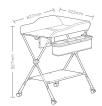 6奶瓶消毒器主要材质：PP、ABS规格：220V~50Hz主要模式：蒸汽消毒+烘干配置：奶瓶夹容量：可同时消毒≥8个奶瓶和奶嘴台17婴幼儿身长体重测量仪（新生宝宝身长卧式量床测量器）婴幼儿身高体重电子测量床件18婴幼儿身高体重测量仪（带儿童座椅）带儿童座椅电子秤件19多功能婴儿床车升降婴儿车主要材质：不锈钢、塑料承重范围：≥25KG倾斜角度范围：0-30度尺寸：860*460*880mm其他：带滚轮、带储物篮具体样式可参考图片张10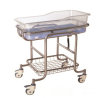 10仿真婴儿52cm全软胶洋娃娃模型（带衣服帽子可洗澡）52厘米个2011辅食机器有效搅拌容量：≥400ml加热功率：≥300w搅拌功率：≥110w供电方式：插电工作方式：蒸煮一体、半自动套612婴儿躯体模型（男女各1个，可拆卸）儿童可拆卸人体模型件213婴儿仿真洗澡盆教具带躺板个2014人体各系统器官模型（可拆卸）4D拼装套1序号设备名称规格型号（技术参数）单位数量单价（元）总价（元）是否提供样品备注1是/否2是/否3是/否4是/否5是/否6是/否7是/否8是/否